	8. CO Z TEGO WYNIKA – CZYLI O PEWNYCH WŁASNOŚCIACH NIERÓWNOŚCI, CZ. I 	A1Wagi pokazują, które zwierzęta pływają szybciej. Na szalce niższej są zwierzęta, które pływają z większą prędkością. 	Co z tego wynika? Które z tych zwierząt pływa najszybciej, a które najwolniej? 	Najszybciej pływa . . . . . . . . . . . . . . . . . . . . . . . . . . . . . . . . . . . . . . . . . . . . . . . . . . . . . . . . . . . . . . . . . . . . . . . . 	Najwolniej pływa . . . . . . . . . . . . . . . . . . . . . . . . . . . . . . . . . . . . . . . . . . . . . . . . . . . . . . . . . . . . . . . . . . . . . . . . .Symbolicznie zapisano długości życia niektórych zwierząt:< 5 lat< 15 lat< 20 lat< 50 lat 	Odczytaj te zapisy. Które z tych zwierząt może żyć najdłużej? 	. . . . . . . . . . . . . . . . . . . . . . . . . . . . . . . . . . . . . . . . . . . . . . . . . . . . . . . . . . . . . . . . . . . . . . . . . . . . . . . . . . . . . . . . . . . 	P orównaj maksymalne długości życia tych zwierząt. Wstaw w miejsce kropek między obrazkami znaki „<” lub „>”.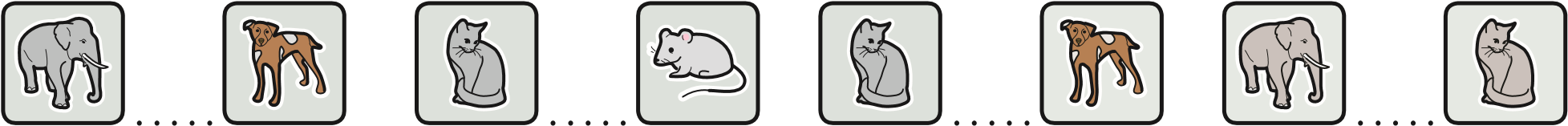 Ania, Marysia, Zosia i Julka zbierały kasztany. Zosia zebrała więcej niż Marysia, ale mniej niż Ania, Ania zebrała więcej niż Zosia, ale mniej niż Julka. Która z dziewcząt zebrała najwięcej kasztanów, a która najmniej? 	. . . . . . . . . . . . . . . . . . . . . . . . . . . . . . . . . . . . . . . . . . . . . . . . . . . . . . . . . . . . . . . . . . . . . . . . . . . . . . . . . . . . . . . . . . .Staś jest wyższy od Jasia, ale niższy od Tomka. Tomek jest wyższy od Jasia, ale niższy od Marcina. Ustaw chłopców według wzrostu, od najniższego do najwyższego.  	. . . . . . . . . . . . . . . . . . . . . . . . . . . . . . . . . . . . . . . . . . . . . . . . . . . . . . . . . . . . . . . . . . . . . . . . . . . . . . . . . . . . . . . . . . . 	. . . . . . . . . . . . . . . . . . . . . . . . . . . . . . . . . . . . . . . . . . . . . . . . . . . . . . . . . . . . . . . . . . . . . . . . . . . . . . . . . . . . . . . . . . . 	. . . . . . . . . . . . . . . . . . . . . . . . . . . . . . . . . . . . . . . . . . . . . . . . . . . . . . . . . . . . . . . . . . . . . . . . . . . . . . . . . . . . . . . . . . .	8. CO Z TEGO WYNIKA – CZYLI O PEWNYCH WŁASNOŚCIACH NIERÓWNOŚCI, CZ. I	A2Liczba A jest mniejsza od liczby K, liczba C jest większa od K. Ustaw liczby w kolejności od najmniejszej do największej. 	. . . . . . . . . . . . . . . . . . . . . . . . . . . . . . . . . . . . . . . . . . . . . . . . . . . . . . . . . . . . . . . . . . . . . . . . . . . . . . . . . . . . . . . . . . .Obrazki przestawiają, które owoce kosztują więcej, a które mniej. W każdym przypadku ustaw owoce w kolejności od najtańszych do najdroższych. Czy zawsze można to zrobić?  	. . . . . . . . . . . . . . . . . . . . . . . . . . . . . . . . . . . . . . . . . . . . . . . . . . . . . . . . . . . . . . . . . . . . . . . . . . . . . . . . . . . . . . . . . . . 	. . . . . . . . . . . . . . . . . . . . . . . . . . . . . . . . . . . . . . . . . . . . . . . . . . . . . . . . . . . . . . . . . . . . . . . . . . . . . . . . . . . . . . . . . . . 	. . . . . . . . . . . . . . . . . . . . . . . . . . . . . . . . . . . . . . . . . . . . . . . . . . . . . . . . . . . . . . . . . . . . . . . . . . . . . . . . . . . . . . . . . . . 	. . . . . . . . . . . . . . . . . . . . . . . . . . . . . . . . . . . . . . . . . . . . . . . . . . . . . . . . . . . . . . . . . . . . . . . . . . . . . . . . . . . . . . . . . . . 	. . . . . . . . . . . . . . . . . . . . . . . . . . . . . . . . . . . . . . . . . . . . . . . . . . . . . . . . . . . . . . . . . . . . . . . . . . . . . . . . . . . . . . . . . . . . . . . . . . . . . . . . . . . . . . . . . . . . . . . . . . . . . . . . . . . . . . . . . . . . . . . . . . . . . . . . . . . . . . . . . . . . . . . . . . . . . . . . . . . . . .  d. 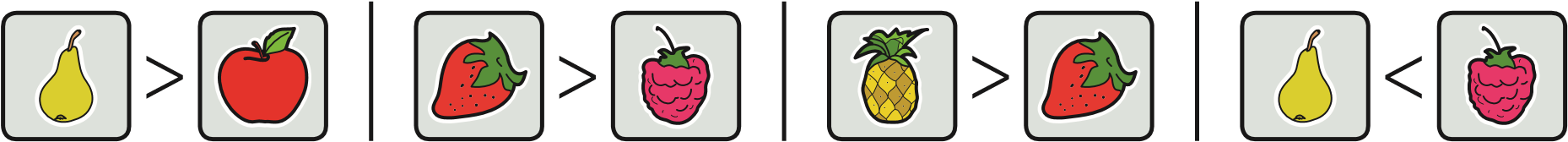  	. . . . . . . . . . . . . . . . . . . . . . . . . . . . . . . . . . . . . . . . . . . . . . . . . . . . . . . . . . . . . . . . . . . . . . . . . . . . . . . . . . . . . . . . . . . 	. . . . . . . . . . . . . . . . . . . . . . . . . . . . . . . . . . . . . . . . . . . . . . . . . . . . . . . . . . . . . . . . . . . . . . . . . . . . . . . . . . . . . . . . . . .	8. CO Z TEGO WYNIKA – CZYLI O PEWNYCH WŁASNOŚCIACH NIERÓWNOŚCI, CZ. I	B1Kasia jest wyższa od Marysi, ale niższa od Ani. Zapisz tę informację, używając symboli „<” lub „>”. 	. . . . . . . . . . . . . . . . . . . . . . . . . . . . . . . . . . . . . . . . . . . . . . . . . . . . . . . . . . . . . . . . . . . . . . . . . . . . . . . . . . . . . . . . . . . 	Ustaw dziewczynki w kolejności od najwyższej do najniższej. 	. . . . . . . . . . . . . . . . . . . . . . . . . . . . . . . . . . . . . . . . . . . . . . . . . . . . . . . . . . . . . . . . . . . . . . . . . . . . . . . . . . . . . . . . . . .Oto lista kolegów ustawionych w kolejności od najmłodszego do najstarszego: Karol, Marcin, Janek, Tomek, Kuba, Alek, Szymek, Damian, Franek Porównaj wiek chłopców, wpisując w miejsce kropek odpowiedni znak: „<” lub „>”. 	T o, że Marcin jest młodszy od Kuby, ale starszy od Karola, można zapisać w następujący sposób: Karol < Marcin < Kuba.  	Wyjaśnij, co oznacza zapis: Alek > Kuba > Tomek. 	. . . . . . . . . . . . . . . . . . . . . . . . . . . . . . . . . . . . . . . . . . . . . . . . . . . . . . . . . . . . . . . . . . . . . . . . . . . . . . . . . . . . . . . . . . . 	. . . . . . . . . . . . . . . . . . . . . . . . . . . . . . . . . . . . . . . . . . . . . . . . . . . . . . . . . . . . . . . . . . . . . . . . . . . . . . . . . . . . . . . . . . . 	Porównaj wiek chłopców, wpisując w miejsce kropek odpowiednie imiona.. . . . . . . . . . . . . . . . . . . . . . . . . . . . < Janek < . . . . . . . . . . . . . . . . . . . . . . . . . . . .. . . . . . . . . . . . . . . . . . . . . . . . . . . . < Szymek <   . . . . . . . . . . . . . . . . . . . . . . . . . . . . Janek < . . . . . . . . . . . . . . . . . . . . . . . . . . . . < Kuba. . . . . . . . . . . . . . . . . . . . . . . . . . . . > Damian >  . . . . . . . . . . . . . . . . . . . . . . . . . . . .	8. CO Z TEGO WYNIKA – CZYLI O PEWNYCH WŁASNOŚCIACH NIERÓWNOŚCI, CZ. I 	B2Na wagach zostały umieszczone obrazki z kwiatami i ceny.  Na szalce niższej są większe wartości. 	Co z tego wynika? Który kwiat jest tańszy? 	. . . . . . . . . . . . . . . . . . . . . . . . . . . . . . . . . . . . . . . . . . . . . . . . . . . . . . . . . . . . . . . . . . . . . . . . . . . . . . . . . . . . . . . . . . . 	Tulipan może kosztować na przykład  . . . . . . . . . . . . . . . . . . . . . . . . . . . . . . . . . . . . . . . . . . . . . . . . . . . .  	Róża może kosztować na przykład  	. . . . . . . . . . . . . . . . . . . . . . . . . . . . . . . . . . . . . . . . . . . . . . . . . . . .Symbolicznie zapisano wzrost kilkorga uczniów: Ani, Basi, Czarka i DarkaA < 140 cm 	B  > 160 cm 	C < 120 cm 	D > 170 cmO dczytaj te informacje. Jeżeli zgadzasz się ze zdaniem, wpisz TAK, jeżeli się nie zgadzasz, wpisz NIE. 	Z symbolicznego zapisu wynika, że: 	Basia może mieć 175 cm wzrostu 	 . . . . . . . . . . . . . . . . . . . . . . . . . . . . . . . . . . . . . . . . . . . . . . . . . .  	Ania może mieć 110 cm wzrostu  	 . . . . . . . . . . . . . . . . . . . . . . . . . . . . . . . . . . . . . . . . . . . . . . . . . .  	Czarek ma mniej niż 130 cm wzrostu . . . . . . . . . . . . . . . . . . . . . . . . . . . . . . . . . . . . . . . . . . . . . . . . . . 	 Wstaw w miejsce kropek między symbolami znaki „<” lub „>”.A  . . . . . . . . . B 	B  . . . . . . . . . C 	C  . . . . . . . . . D 	D  . . . . . . . . . A 	Wzrostu których osób nie można porównać?  	. . . . . . . . . . . . . . . . . . . . . . . . . . . . . . . . . . . . . . . . . . . . . . . . . . . . . . . . . . . . . . . . . . . . . . . . . . . . . . . . . . . . . . . . . . . 	Zapisz kilka innych wniosków wynikających z przedstawionych nierówności. 	. . . . . . . . . . . . . . . . . . . . . . . . . . . . . . . . . . . . . . . . . . . . . . . . . . . . . . . . . . . . . . . . . . . . . . . . . . . . . . . . . . . . . . . . . . . 	wiek Szymka  . . . . . . . . . . . . . . . . . . wiek Karola 	wiek Damiana 	. . . . . . . . . . . . . . . . . . wiek Franka 	wiek Franka 	. . . . . . . . . . . . . . . . . . wiek Marcina 	wiek Tomka 	. . . . . . . . . . . . . . . . . . wiek Alka 	wiek Janka 	. . . . . . . . . . . . . . . . . . wiek Szymka 	Czarek jest najniższy   . . . . . . . . . . . . . . . . . . . . . . . . . . . . . . . . . . . . . . . . . . . . . . . . . . 	Darek jest najwyższy   . . . . . . . . . . . . . . . . . . . . . . . . . . . . . . . . . . . . . . . . . . . . . . . . . . 	Darek jest wyższy od Basi   . . . . . . . . . . . . . . . . . . . . . . . . . . . . . . . . . . . . . . . . . . . . . . . . . . 	Basia jest wyższa od Ani   . . . . . . . . . . . . . . . . . . . . . . . . . . . . . . . . . . . . . . . . . . . . . . . . . .  	Ania jest wyższa od Czarka   . . . . . . . . . . . . . . . . . . . . . . . . . . . . . . . . . . . . . . . . . . . . . . . . . . 